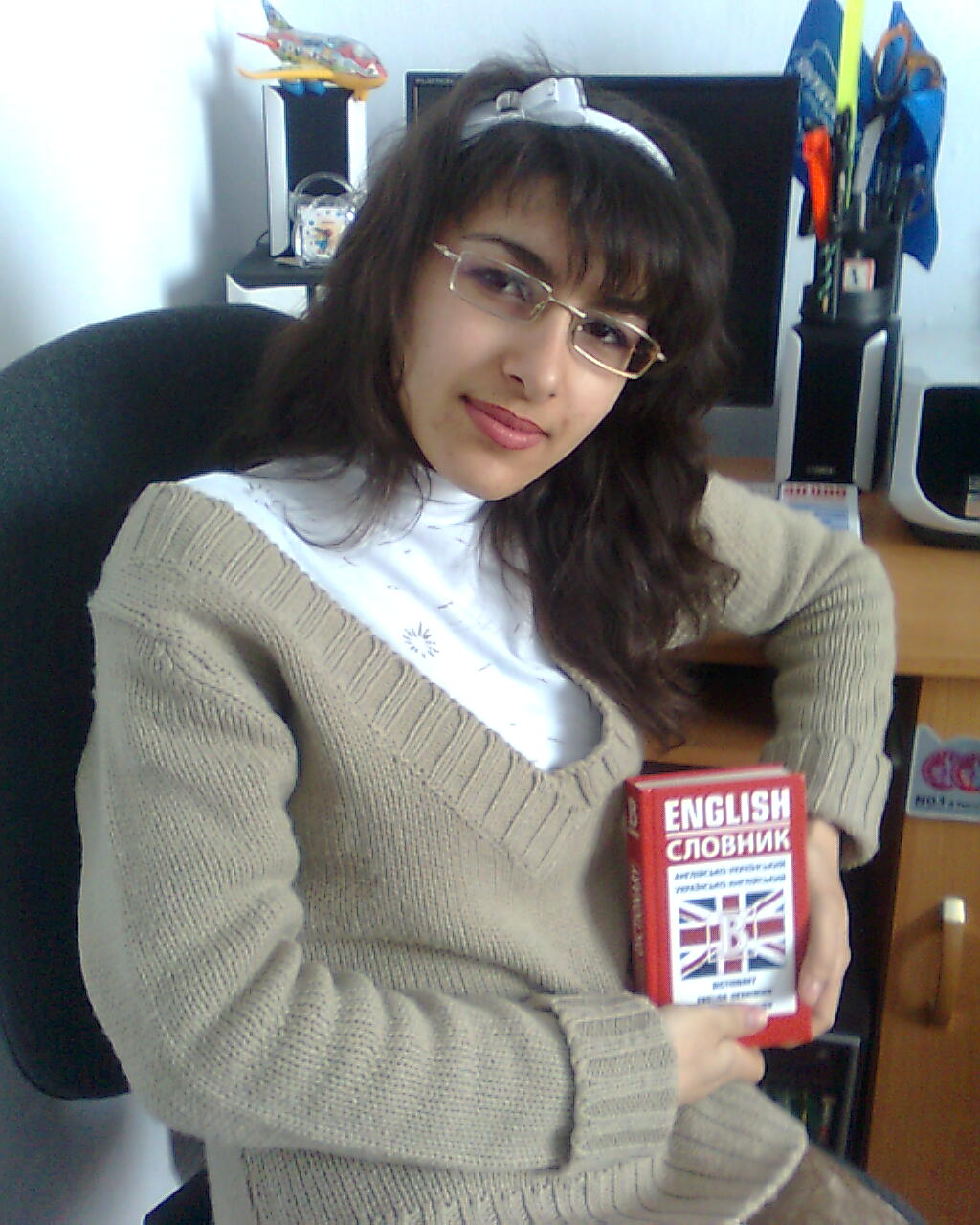 Zemphira AvetysianmemoriesEvery man has  glad and  sorrow moments in his life. As for me, my gladness was the studying at Stetsky School. It gave me much knowledge, there I met my good friends, my favorite teachers, my best classmates, that`s why my sorrow was the finishing my school. The separating was very difficult for me.After leaving school I was sad for a long time but I have only the best memories from this little piece of my life. My best subject was English, that`s why I tied my future life with English.I never forget about Stetsky School. Love your school because your childhood depends on it.When I was 12, I had a very interesting situation. Once my English teacher put me a very mean mark. Before this day we had been taught one verse but I didn`t know about our homework because I was absent from the lesson that day. After getting this mark I cried very much. That`s why I remember this episode very well.